Lire l’heure (3) 			Les heures de l’après-midi1.Page de programme télé :Repérer les programmes qui commencent à l’heure justes ou à la demie. Faire écrire quelques une de ces heures selon les règles vues la dernière fois : 7 h 00 min.Parmi les heures relevées, quelles sont celles qui commencent « avant midi »  et celles qui commencent « après midi » ? Comment les reconnaît-on ? Les heures qui indiquent les heures de l’après-midi sont plus grands que 12.Quelle émission commence à 20h  (ou tout autre émission commençant à l’heure juste) ? 2. Indiquer une heure de l’après-midi : (utiliser la 2ème horloge fournie en pièce jointe)Demander à votre enfant de placer les aiguilles de son horloge fabriquée à l’heure de cette émission (20h) en s’aidant du double affichage (heures du matin/heures de l’après-midi). Puis lui demander de placer les aiguilles sur 8h00. Qu’est-ce qu’on remarque ? La position des aiguilles est la même pour 8h et pour 20h.Placer les aiguilles de son horloge fabriquée à l’heure d’une émission de l’après-midi qui commence à la demie en s’aidant du double affichage (heures du matin/heures de l’après-midi).Demander quelle est l’heure du matin quand les aiguilles sont placées ainsi ? S’aider du double affichage (heures du matin en rouge /heures de l’après-midi en bleu).3. Conclusion : Pour différencier les heures du matin et celles du soir, on ne dit pas la même chose. On dit « 8 heures » le matin et « 20 heures » le soir car on ajoute 12h : 8 + 12 = 20Pourquoi ajoute-on 12 ?On a vu  dans « Questionner le monde » : 1 jour = 24 heures car il y a 12 heures de minuit à midi, et encore 12 heures de midi à minuit. L’aiguille des heures fait donc un tour complet du cadran le matin + un autre tour complet du cadran l’après-midi. Proposer quelques conversions : 7h  19h ; 10h  22h ; etc.Quelques exercices pour s’entraîner :Heures justes et demi-heure : https://www.clicmaclasse.fr/activites/picbille-ce1/heure103.htm            https://www.clicmaclasse.fr/activites/picbille-ce1/heure104.htm            https://www.clicmaclasse.fr/activites/picbille-ce1/heure105.htm            https://www.clicmaclasse.fr/activites/picbille-ce1/heure106.htm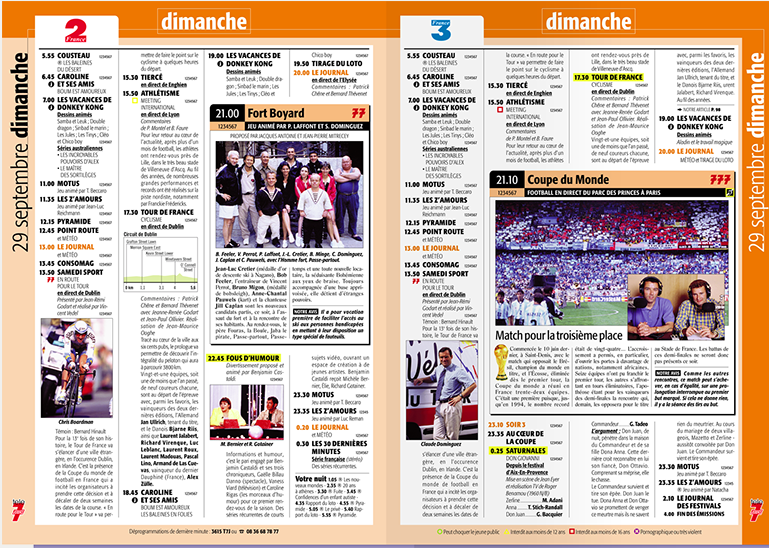 